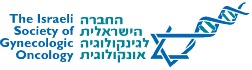 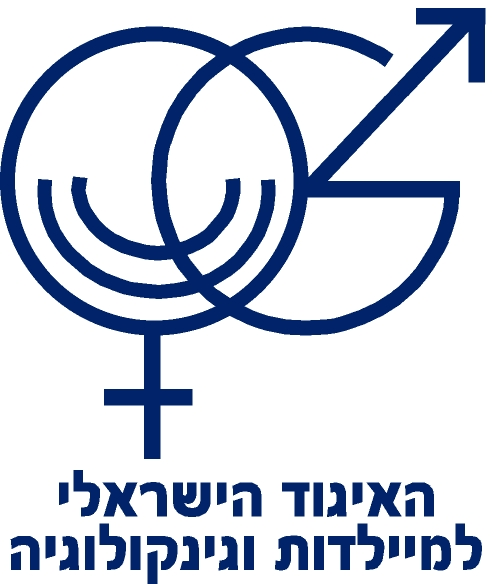 מפגש החורף שלהחברה הישראלית לגינקולוגיה אונקולוגית23 בפברואר 2018, ח' באדר תשע"חמלון "לאונרדו סיטי טאואר" רמת גן טופס רישוםיש למלא הפרטים בכתב קריא ולהעביר אל מזכירות הכינוס:דוא"ל: reut.levi@3010.co.il  טלפון לבירורים: רעות/רחלי טל. 03-7771396 , פקס: 073-3271396תואר _______שם משפחה______________________שם פרטי______________________מקום עבודה _____________________________________________________________כתובת למשלוח דואר [  ] בית  [  ] עבודהרחוב__________________________________________ מס'______________________ישוב/עיר_____________________________________________מיקוד_________________מס' טלפון בעבודה ___________________ מס' פקס בעבודה _________________________כתובת פרטית ______________________________________________________________מס' טלפון בבית ____________________ מס' פקס בבית_____________________________כתובת דואר אלקטרוני ________________________________________________________טל. נייד_________________________________________________________________תאריך __________________________חתימה ____________________________